Правительство Смоленской области п о с т а н о в л я е т:Внести в Положение о порядке определения размера арендной платы за земельные участки, государственная собственность на которые не разграничена, предоставленные в аренду без торгов, на территории Смоленской области, утвержденное постановлением Администрации Смоленской области от 27.01.2014 № 18 (в редакции постановлений Администрации Смоленской области                                  от 25.03.2015 № 144, от 14.09.2016 № 562, от 22.03.2017 № 164, от 04.08.2017                    № 508), следующие изменения: пункт 2 раздела 1 изложить в следующей редакции:«2. Размер арендной платы при аренде земельных участков в расчете на календарный год определяется на основании кадастровой стоимости земельных участков.»;в разделе 2:- в наименовании слова «на основании кадастровой стоимости земельных участков» исключить;- пункт 2.1 изложить в следующей редакции:«2.1. Размер арендной платы, за исключением случаев, предусмотренных пунктом 2.8 настоящего Положения, определяется по следующей формуле:Ап = Скадастр x Сап/100 x d / 365 (366) x К, где:Ап - размер арендной платы (рублей);Скадастр - кадастровая стоимость земельного участка по соответствующему виду его функционального использования (рублей);Сап - ставка арендной платы, установленная нормативным правовым актом органа местного самоуправления муниципального образования Смоленской области (муниципального района, городского округа, городского (сельского) поселения (далее – орган местного самоуправления) (процентов от кадастровой стоимости земельного участка);d - количество дней аренды;К - понижающий коэффициент (в случае если понижающий коэффициент
не установлен, то он считается равным 1).»;- дополнить пунктами 2.8 – 2.13 следующего содержания:«2.8. В случае неиспользования арендуемого земельного участка или использования его не по целевому назначению, определенному договором аренды земельного участка, размер арендной платы определяется по следующей формуле:Апн = 5 x Скадастр x Сап/100 x d / 365 (366) x К, где:Апн - размер арендной платы (рублей);Скадастр - кадастровая стоимость земельного участка по соответствующему виду его функционального использования (рублей);Сап - ставка арендной платы, установленная нормативным правовым актом органа местного самоуправления (процентов от кадастровой стоимости земельного участка);d - количество дней аренды с даты установления факта неиспользования арендуемого земельного участка либо использования его не по целевому назначению до 31 декабря текущего календарного года;К - понижающий коэффициент (в случае если понижающий коэффициент не установлен, то он считается равным 1).2.9. Факт неиспользования арендуемого земельного участка или использования его не по целевому назначению (далее – нарушение использования земельного участка) устанавливается органом местного самоуправления в рамках проведения муниципального земельного контроля, а также в рамках проведения проверки использования земельного участка, предоставленного в аренду (далее – проверка), результат которой в день ее проведения оформляется актом проверки, который не позднее трех рабочих дней с даты его составления направляется арендатору (его представителю) в письменной форме посредством почтовой связи с уведомлением о вручении. 2.10. В случае установления факта нарушения использования земельного участка орган местного самоуправления не позднее трех рабочих 
дней с даты составления акта контрольного (надзорного) мероприятия, подготовленного по результатам муниципального земельного контроля, или акта 
проверки  осуществляет с даты составления соответствующего акта 
перерасчет размера арендной платы в соответствии с пунктом 2.8 настоящего Положения и в течение шести рабочих дней с даты составления данного акта уведомляет в письменной форме посредством почтовой связи с уведомлением о вручении арендатора (его представителя) об увеличении размера арендной платы с указанием расчета размера арендной платы в соответствии с пунктом 2.8 настоящего Положения, указанием на необходимость устранения арендатором выявленного нарушения использования земельного участка, а также на необходимость уведомления органа местного самоуправления об устранении нарушения использования земельного участка. 2.11. По результатам устранения нарушения использования земельного участка арендатор (его представитель) направляет в орган местного самоуправления письмо об устранении нарушения использования земельного участка, на основании которого орган местного самоуправления в течение десяти календарных дней со дня получения указанного письма осуществляет проверку устранения нарушения  использования земельного участка. Результат указанной проверки в день ее проведения оформляется актом, который не позднее трех рабочих дней с даты его составления направляется арендатору (его представителю) в письменной форме посредством почтовой связи с уведомлением о вручении. 2.12. В случае устранения нарушения использования земельного участка орган местного самоуправления не позднее трех рабочих дней с даты оформления акта, указанного в пункте 2.11 настоящего Положения, осуществляет с даты оформления данного акта перерасчет размера арендной платы в соответствии с пунктом 2.1 настоящего Положения, о чем уведомляет в письменной форме посредством почтовой связи с уведомлением о вручении арендатора (его представителя) в течение шести рабочих дней с даты оформления указанного акта.2.13. Увеличение размера арендной платы в отношении земельных участков с основным видом разрешенного использования, предусматривающим жилищное или иное строительство, осуществляется органом местного самоуправления в случае отсутствия на земельном участке объекта капитального строительства, отсутствия ведения строительных работ, связанных с  возведением объекта капитального строительства, а также отсутствия у органа местного самоуправления сведений (информации) о полученном арендатором разрешении на строительство, выданном не позднее чем за шесть месяцев до окончания срока аренды земельного участка.»;раздел 3 признать утратившим силу;в разделе 4:- в подпункте «г» пункта 4.1 слова «и (или) рыночной стоимости» исключить;- пункт 4.2 признать утратившим силу.ГубернаторСмоленской области                                                                                       В.Н. Анохин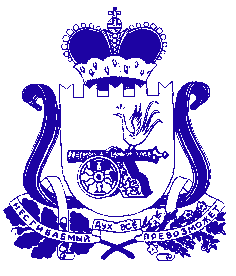 ПРАВИТЕЛЬСТВО СМОЛЕНСКОЙ ОБЛАСТИП О С Т А Н О В Л Е Н И Еот  № О внесении изменений в Положение о порядке определения размера арендной платы за земельные участки, государственная собственность на которые не разграничена, предоставленные в аренду без торгов, на территории Смоленской области 